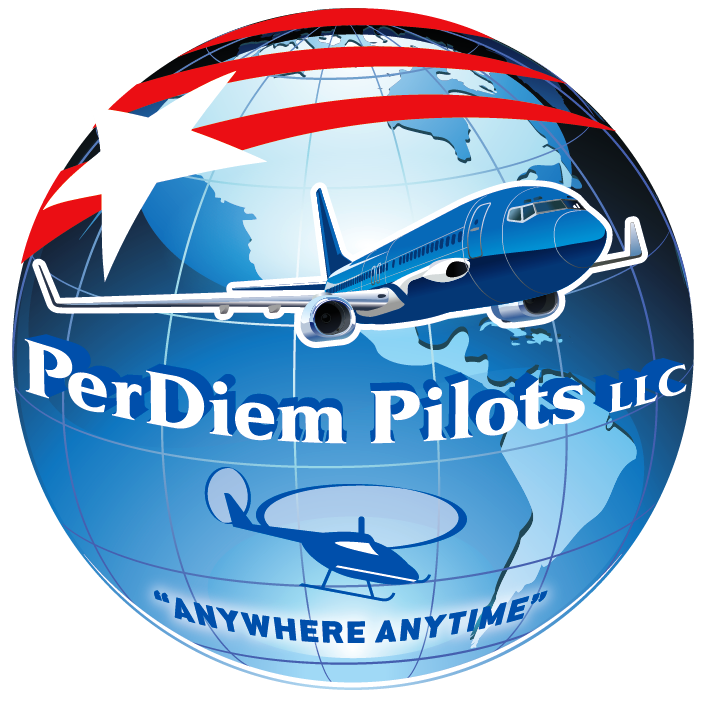 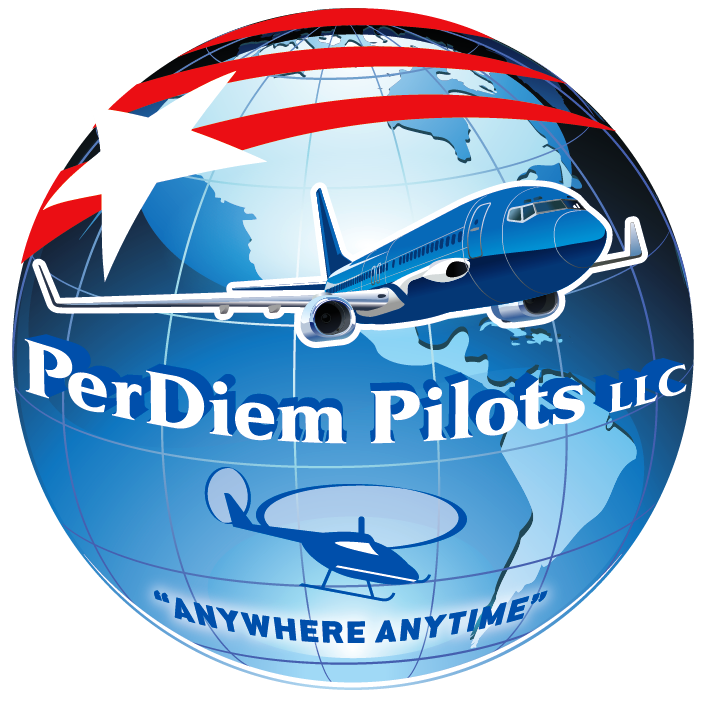 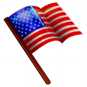 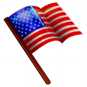 Date:Insurance Requirements:  Any past history of accidents, incidents, or violations?	Y / N*This is a preliminary review of your Pilot Qualifications. Prior to dispatch you will be asked to send us copies of yourPilot Certificate, Medical, and Passport as well as a signed Contract.   Your Comments: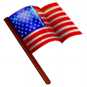 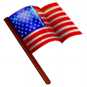 Name and AddressPhone           E-mailClassMedicalCountry Passport     and/or ClearanceFormal International TrainingInternational RegionOps Experience Airline or Govt. ExperienceMax TimeAway      LanguagesAircraftPIC HoursSIC	/	FEHours   Last 12   /   24 Mos.   Last 12   /   24 Mos.    Last PC CheckCheck Airman         Y / N                    DatesEmployerCity, StatePositionAircraft FlownReason for leaving